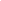 São Paulo, 31 de agosto de 2023Informações gerais:8ª Reunião Ordinária 2023Data: 31/08/2023Local: Subprefeitura Pinheiros - Auditório Chico Mendes / online - reunião híbridaHorário: 19h às 21hParticipantesConselheiros/asFernando GomesKareen TerenzzoLaurita SallesMichel Vale (secretário) Nelson Souza Og DóriaVerônica Bilyk (coordenadora) Vitor Veloso    	Autoridades 	Coordenador de Governo Local Pinheiros Luis Fernando GuillonMunícipes PresentesFelipe SantosJoão FreitasAna KempConselheiros ausentesAdriana Bicudo - justificadaChristian PersonFabiano Sannino Neiva Otero - justificadaRicardo CarneiroVinicius Goes NogueiraPauta:Abertura Boas Vindas - CoordenadoraPreparação votação novo coordenador(a) e secretária(o).Imóvel para habitação social que virou hotel na Vila Madalena - o que a subprefeitura está fazendo sobre.A Subprefeitura sabe dizer onde foi parar a pop. de favelas que morava no local? Há algum cadastro?Informações sobre o projeto de “revitalização” do Largo da Batata.Organização do carnavalRetorno e calendário da obra dos 6M.Assuntos verdes7.1. calçadas e jardins de chuva - pedimos apoio7.2. demandas de munícipes sobre árvores 7.3. lixeiras e limpeza área de obras 7.4. mais infos sobre esta publicação e projeto e como podemos participar7.5. corte e poda de árvores da subprefeituraRetorno do orçamento cidadãoRelato Curso TCM e atividade InterCPMCondução Caso R. Senador Cesar Lacerda VergueiroAcompanhar processo de construtora solicitando mundança da feira para fora da frente da obraInformações sobre a festa de aniversário do bairro.Preparação votação novo coordenador(a) e secretária(o).Cons. Og sugere a condução do Cons. Michel para o cargo de coordenação, que declina, por motivos pessoais. Cons. Kareen é também mencionada, e igualmente declina para este semestre.Imóvel para habitação social que virou hotel na Vila Madalena - o que a subprefeitura está fazendo sobre.Cons. Laurita rememora o caso, de um imóvel que deveria ser HIS e virou aluguel de curta duração (“airbnb”). Com isso, a Cons. questiona o destino das famílias do local e se a Sub. tem informações sobre.A Subprefeitura sabe dizer onde foi parar a pop. de favelas que morava no local? Há algum cadastro?Rep. Guillon deve buscar notícias sobre o assunto.Informações sobre o projeto de “revitalização” do Largo da Batata.Coord. Verônica questiona as informações ao Rep. Guillon, que responde que a Sub. deve procurar a população via CPM para participar do projeto. Convida os interessados e CPM para visita à Sub. para tomar conhecimento das ideias que estão sendo formuladas neste momento, expectativas etc..  CPM deverá identificar no grupo os interessados para agendar esta conversa com a Sub. Cons. Kareen se coloca como interessada, entre outros. Cons. Og questiona a forma de relacionamento entre a Sub. e o CPM em relação a esse projeto e outras ações em andamento, onde obras são realizadas e população e CPM não são comunicados sobre, independente da origem do projeto. Com isso, chama a atenção para a necessidade de conversa entre Sub. e CPM e moradores, de maneira que sejam ouvidos e contemplados nos projetos. Cons. Michel reitera a importância dessa consulta e de uma resposta mais sistemática da Sub. a este Conselho. Rep. Guillon responde que não está havendo revitalização, e sim reformas em função de necessidades de manutenção. Já no entorno do Mercado de Pinheiros as reformas tiveram o conhecimento daquela entidade.Organização do carnavalRep. Guillon relata situações críticas em experiências passadas e a importância de se fazer esse planejamento. Proposta de se fazer uma comissão do CPM sobre o tema. Cons. Og rememora que ano passado um grupo de associações do bairro esteve em reunião com o Sidinei e que lá ficou acertado que em agosto voltaríamos a reunir esse grupo. Destaca, com isso, que a Subprefeitura convoque essas associações para ampliar esse grupo, de forma ampliada. Cons. Victor reforça que essa iniciativa deve ser da soc. civil, ao que Cons. Og frisa que seja uma iniciativa para as associações de forma ampla. Cons. Verônica frisa a importância da proatividade da Sub. para esse pontapé inicial nesse debate do planejamento do Carnaval, como chamada geral para participação nesse processo.Retorno e calendário da obra dos 6M.Cons. Kareen menciona que a(o)s conselheira(o)s devem se dividir entre as pautas. Esta está sob os cuidados do Cons. Og. Rep. Guillon responde que foi feita consulta à Sec. de Obras e que esta deve estar para ser feita em cerca de 2-3 meses. Cons. Michel deve oficiar a Sub. para solicitar projeto da canalização e cronograma de obra. Foi feito alerta sobre o prazo e o risco de se realizar a obra no período mais crítico das chuvas. Cons. Og acrescentou a necessidade de conversar com a Sub. com os planos de enfrentamento das chuvas pela Sub, a ser acompanhado por um comitê do CPM.Assuntos verdesApresentado pela Cons. Kareen:7.1. calçadas e jardins de chuva - pedimos apoioTrouxe a urgência do tema, para o qual pede apoio da Sub. para tratar tecnicamente do assunto, buscando profissional para a implementação desses projetos - a ser oficiado pelo CPM. 7.2. demandas de munícipes sobre árvores Árvore na R. Ferreira de Araújo com R. do Sumidouro, apertada por mobiliário urbano. Chama atenção para o problema não apenas da fiscalização e do cuidado, mas da recorrência de impacto de caminhões com árvores. Cobra ajuda para esse problema.7.3. lixeiras e limpeza área de obras Cobrou a requalificação de lixeiras entre as vias Alves Guimarães, Capote Valente, Teodoro Sampaio e Cardeal (?). Cobrou ainda ações de manutenção e limpeza, até revitalização da Praça Portugal. Munícipe reforça esse comentário e menciona modelo de lixeiras anti-vandalismo. 7.4. mais infos sobre esta publicação e projeto e como podemos participarAguardando manifestação da Sub.7.5. corte e poda de árvores da subprefeituraNecessidade de uma satisfação sobre os procedimentos feitos, como dar um retorno aos cidadãos.Retorno do orçamento cidadãoNecessidade de um retorno sobre o andamento desse processo. Relato Curso TCM e atividade InterCPMCons. Og relatou a necessidade de treinamento para que a(o)s conselheira(o)s pudessem participar dessas atividades de maneira mais orgânica e estruturada. Diante disso, alguns representantes se organizaram junto com o TCM para a realização dessa atividade, que já se encontra em seu 3o dia, chamando atenção para que os conselhos estejam atentos e participem dessas ações, que qualificam a participação de maneira otimizada. Frisou as dimensões do CPM com centenas de representantes, muito heterogêneo, destacando a importância de se integrar esse tipo de evento, diante da pequena participação deste CPM Pinheiros. Reforçou os potenciais papéis dos conselhos, de modo que se amplie para além da questão específica da manutenção e da zeladoria. Cons. Kareen lamentou a baixa participação desse CPM, pontuando a participação variada de conselheira(o)s, destacando que priorizações são feitas em função das demandas variadas.Condução Caso R. Senador César Lacerda VergueiroCaso que se apropriou de área pública; Sub. abriu a quadra, já retirou os gradis; aguarda-se o próximo passo da Sub. neste caso.Acompanhar processo de construtora solicitando mudança da feira para fora da frente da obraCons. Fernando requer o acesso a esse processo de mudança de local da feira, localizada na V. Cordeiro. Processo no. 6012.2023/0004767-4. Mencionou que a condição do processo é restrita, limitada a funcionários. Moradora da rua para a qual foi direcionada a feira reforça o questionamento. Rep. Guillon confirma que deve ser encaminhado formalmente o questionamento e que ele deverá buscar informações sobre esse trâmite.Informações sobre a festa de aniversário do bairroCons. Og lembrou da comemoração recém-realizada, considerando a importância do bairro e de sua história e, por conseguinte, da necessidade de se estar discutindo seus encaminhamentos, manifestando não ter se sentido representado nesse evento. Chamou a atenção para a importância de se convidar o CPM para essas festividades, tanto quanto moradores, associações, outros conselhos, de forma a planejar de uma maneira mais plural esses eventos e festividades.Cons. Kareen acrescentou que o CPM se sente desprestigiado e se dispõe a participar e realizar atividades de maneira conjunta com a Subprefeitura, a despeito de eventuais pontos de vista divergentes, ratificada pela Coord. Veronica. Rep. Guillon admite o lapso, do qual não teve participação.Assuntos gerais:Munícipe se queixa da baixa qualidade das calçadas da região da Sub. Ainda, menciona o problema de moradores de ruas, que aumentaram nos últimos dois anos e a necessidade de uma ação para lidar com a questão da desigualdade e dos sem-tetos. Abordou ainda a questão da insegurança e da violência no bairro. Cons. Laurita menciona o problema das câmeras, questionando quem gere esses equipamentos. Rep. Guillon responde que as câmeras são instaladas em áreas de maior ocorrência conforme registros em B.O.s. Cons. Laurita menciona a importância da Guarda Municipal, que faz inclusive cursos de mediação de conflitos.Cons. Og menciona que na semana anterior reunião com cerca de 50 pessoas participaram do início das discussões sobre o que queremos para o nosso bairro de Pinheiros, inclusive com participação de pessoas de outras subprefeituras. Frisou a importância desse evento e da participação dos munícipes nesse processo, que aborda as diferentes dimensões. Destacou a importância desse CPM para esse trabalho, além de outros conselhos municipais, lembrando ainda da eleição para o CMPU a ocorrer em breve. Coord. Verônica frisou a importância do Plano de Bairro e de que ele seja feito e possa contaminar positivamente outros bairros.Cons. Laurita mencionou a questão da acessibilidade nas escadarias, já oficiada. Rep. Guillon ficou de verificar o questionamento.Encerramento pela Coordenadora, agradecendo a presença de toda(o)s._____________________________________Verônica BilykCoordenadora do Conselho Participativo Municipal de Pinheiros____________________________________Michel Chauí do ValeSecretário do Conselho Participativo Municipal de Pinheiros